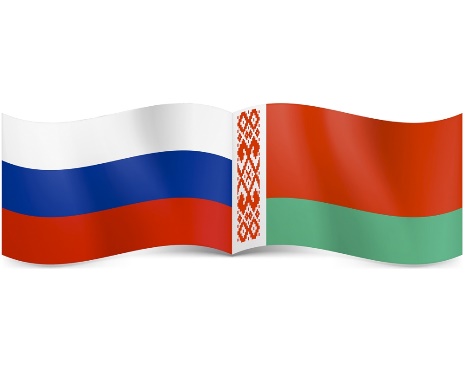 ПЛАНмероприятий государственных учреждений культурыБрянской области,посвященных Дню единения народов Беларуси и России№п/пДата и время проведенияНаименование и форма мероприятия, возрастное ограничениеОтветственные за проведение мероприятияГАУК «Брянская областная филармония»ГАУК «Брянская областная филармония»ГАУК «Брянская областная филармония»ГАУК «Брянская областная филармония»2 апреляУчастие в онлайн-концерте, посвящённом Дню единения народов Беларуси и России, 6+Жарков Н.Н.2 апреля 13.00В сети интернет 	концерт ансамбля народных инструментов «Надея», солистки Надежды Ноздрачевой и шоу-балета «ЭРклеЗ» с  новой программой  «Ради  будущих лет»Яшина С.А.2 апреля 19.00Концерт Брянский Губернаторский симфонический оркестр, под управлением Заслуженного артиста России – Эдуарда Амбарцумяна, программа «Виват, классика!».дирижер Мариус Стравинский солист виолончелист Александр РаммАмбарцумян А.Г.Яшина С.А.ГАУК «Брянский областной методический центр«Народное творчество»ГАУК «Брянский областной методический центр«Народное творчество»ГАУК «Брянский областной методический центр«Народное творчество»ГАУК «Брянский областной методический центр«Народное творчество»2 апреля16.00Международная выставка «Славянские традиции в диалоге культур народов России и Беларуси», (на онлайн-платформе встретятся центры народного творчества Могилёвской и Брянской областей, пройдут презентации выставочных проектов регионов) http://www.nartwor.ru/ ,12+Ястребова О.Ф.ГАУК «Брянский областной театр драмы им.А.К.Толстого»ГАУК «Брянский областной театр драмы им.А.К.Толстого»ГАУК «Брянский областной театр драмы им.А.К.Толстого»ГАУК «Брянский областной театр драмы им.А.К.Толстого»6 апреля18.00Спектакль «Вечер»Алексей ДударевДрама в двух действиях, 12+Гребенсков Е.К.Ипполитов Г.Г.ГАУК «Брянский областной театр юного зрителя»ГАУК «Брянский областной театр юного зрителя»ГАУК «Брянский областной театр юного зрителя»ГАУК «Брянский областной театр юного зрителя»2 апреляОнлайн – трансляция видеоролика «Спасибо, братья славяне», http://teatrbryansk.ru/ 0+Ерина О.А.Будаева В.А.ГАУК «Брянский областной театр кукол»ГАУК «Брянский областной театр кукол»ГАУК «Брянский областной театр кукол»ГАУК «Брянский областной театр кукол»2 апреляв течение дняПоказ спектакля ГАУК «Брянский областной театр кукол» на официальном сайте ТЗУ «Гомельский государственный театр кукол», 0+Директор ТЗУ «Гомельский государственный театр кукол» Горелик Д.А. (по согласованию)2 апреляв течение дняПоказ спектакля ТЗУ «Гомельский государственный театр кукол» на официальном сайте ГАУК «Брянский областной театр кукол» и группах учреждения в социальных сетях, 0+Изоткина Е.О.ГБУК «Брянский государственный краеведческий музей»ГБУК «Брянский государственный краеведческий музей»ГБУК «Брянский государственный краеведческий музей»ГБУК «Брянский государственный краеведческий музей»1 – 19 апреляВыставка «Крыница – родники нашей общей истории», 0+Кулешова И.К. совместно с БООО «Белорусское землячество на Брянщине»ГБУК «Брянский областной художественный музейно-выставочный центр»ГБУК «Брянский областной художественный музейно-выставочный центр»ГБУК «Брянский областной художественный музейно-выставочный центр»ГБУК «Брянский областной художественный музейно-выставочный центр»2 апреля – 10 мая«Гавриил Ващенко. Ave Айчына». Выставка работ Г.Х. Ващенко из собрания ГУ «Картинная галерея Г.Х. Ващенко» (г. Гомель, Республика Беларусь), 0+Клюева Е.П.2 апреля – 10 мая«Наш край вдохновения». Выставка работ А.П. Ткачева и С.П. Ткачева из собрания ГБУК «БОХМВЦ» в ГУ «Картинная галерея Г.Х. Ващенко» (г. Гомель, Республика Беларусь), 0+Клюева Е.П.ГАУК «Музей дятьковского хрусталя»ГАУК «Музей дятьковского хрусталя»ГАУК «Музей дятьковского хрусталя»ГАУК «Музей дятьковского хрусталя»2 апреля«Россия и Беларусь - мы вместе» - информационный материал,онлайн, http://музейхрусталя.рф/0+Кизимова О.А.ГАУК «Государственный мемориальный историко-литературный музей-заповедник Ф.И.Тютчева «Овстуг»ГАУК «Государственный мемориальный историко-литературный музей-заповедник Ф.И.Тютчева «Овстуг»ГАУК «Государственный мемориальный историко-литературный музей-заповедник Ф.И.Тютчева «Овстуг»ГАУК «Государственный мемориальный историко-литературный музей-заповедник Ф.И.Тютчева «Овстуг»2 апреля«Читаем Тютчева», онлайн, http://musovstug.ru/Default.aspx 16+Новикова О.А.ГАУК «Мемориальный комплекс «Партизанская поляна»ГАУК «Мемориальный комплекс «Партизанская поляна»ГАУК «Мемориальный комплекс «Партизанская поляна»ГАУК «Мемориальный комплекс «Партизанская поляна»2 апреля14.30Показ х\ф «Девочка ищет отца» 1959 г. Режисер Л.Голуб, 6+Михайлова Е.В.5 апреляВидеолекция на сайте учреждения «Яков Давидзон – летописец партизанских лесов», http://partizanpolyana.ru/ 6+Наумова Н.И.ГБПОУ «Брянский областной колледж искусств»ГБПОУ «Брянский областной колледж искусств»ГБПОУ «Брянский областной колледж искусств»ГБПОУ «Брянский областной колледж искусств»в течение месяца«Лучшие друзья на свете-страны моей хорошие соседи» - книжно-иллюстративная выставка, 14+Осадчая С.В.Плетникова З.М.Хохлова И.М.1 апреля«Наша сила - в единстве», 14+Осадчая С.В.Свидерский С.Г.Левит В.М.2 апреля«Россия и Беларусь: общая история, общая судьба» - тематико-информационный час, 14+Осадчая С.В.Захарова А.Н.Яшечкина Ю.А.ГБУ ДПО «Брянский областной учебно-методический центр культуры и искусства»ГБУ ДПО «Брянский областной учебно-методический центр культуры и искусства»ГБУ ДПО «Брянский областной учебно-методический центр культуры и искусства»ГБУ ДПО «Брянский областной учебно-методический центр культуры и искусства»20 мартаУчастие в МБУДО«Новозыбковская детская музыкальная школа» в IV открытом региональном фортепианном конкурсе-фестивале «Музыкальное содружество», ГУО «Детская школа искусств г. Добруша»  Республика Беларусь, 6+Каплан С.Я.2 апреляМБУДО «Красногорская детская музыкальная школа»: Час общения «Две Руси – две сестры», 7+Дробкова С.И.2 апреляМБУДО «Суземская детская школа искусств»: Концерт «Под небом единым», посвященный Дню единения народов Беларуси и России,видеозапись, https://vk.com/club202850575 , 0+Бурлова Н.Н.2 апреляМБУДО «Почепская детская школа искусств им. М.И.Блантера»: Урок-беседа «Братство народов», 7+Теселкина Л.Д.2 апреляМБУДО «Рогнединская детская школа искусств»:Информационный час, посвященный Дню единения народов Беларуси и России  «Россия и Белоруссия, общая судьба», 0+Мащенко И.М.Ступак М.Г.Гродненская Т.Г.2 апреляМБУДО «Севская детская школа искусств»: Конкурс вокального исполнительства«Вместе весело шагать …»среди учащихся I-IVклассов, 6+Луцкая Г.А.Филиппова О.П.2 апреляКонцертный зал МБУДО «Дятьковская детская школа искусств»: Школьная лекция-концерт «Единая воля братских народов», посвященная Дню единения народов Белоруссии и России, для обучающихся школы, 6+Рагозина Г. В.Винокурова Н.Н.3 апреляМБУДО «Унечская детская школа искусств»: Тематическая познавательная программа для обучающихся 2 классов «Дружба без границ»,6+Мизгунова В.М.Пуздрова А.В.3 апреляМБУ ДО «Детская школа искусств им.М.П. Мусоргского г.Фокино»: «Две страны – одна судьба». Классный час о выпускнике школы, композиторе и создателе народного ансамбля «Вербница» - Викторе Васильевиче Фетисове, 6+Коновалова О.В.,Ивлева Г.А.12-22 маяУчастие МБУДО«Детская школа искусств д.Добрунь Брянского района» в IV Международном конкурсе «ЗОРKIПРЫДНЯПРОYЯ-2021», Учреждение образования «Могилевский государственный университет имени А.А. Кулешова», г. Могилев, ул. Космонавтов 1.г. Беларусь https://www.msu.by 6+Малявина М.А.15 апреляМБУДО«Трубчевская детская школа искусств им.А.Вяльцевой»: Лекция – концерт «День белорусского танца», 6+Редина Г.В.19 апреляУчастие МБУДО«Новозыбковская детская музыкальная школа» в IV Международном дистанционном фестивале -конкурсе «МУЗЫЧНАЯ  СКАРБНIЦА», ГУО «Бобруйская районная детская школа искусства»Республика Беларусь6+Каплан С.Я.ГБУК «Брянская областная научная универсальная библиотекаим. Ф.И. Тютчева»ГБУК «Брянская областная научная универсальная библиотекаим. Ф.И. Тютчева»ГБУК «Брянская областная научная универсальная библиотекаим. Ф.И. Тютчева»ГБУК «Брянская областная научная универсальная библиотекаим. Ф.И. Тютчева»1 апреля17.00Международный телемост «На литературной волне» в рамках Дней белорусской литературы «Россия и Беларусь: нас объединяет книга», 12+Международный телемост «На литературной волне» в рамках Дней белорусской литературы «Россия и Беларусь: нас объединяет книга», 12+Международный телемост «На литературной волне» в рамках Дней белорусской литературы «Россия и Беларусь: нас объединяет книга», 12+Бессакирная А.С.2 апреля«Без границ»Информационный очерк на основе русскоязычных публикаций белорусских поэтов и прозаиков в литературно-художественных журналах https://vk.com/public18014823312+«Без границ»Информационный очерк на основе русскоязычных публикаций белорусских поэтов и прозаиков в литературно-художественных журналах https://vk.com/public18014823312+«Без границ»Информационный очерк на основе русскоязычных публикаций белорусских поэтов и прозаиков в литературно-художественных журналах https://vk.com/public18014823312+Бессакирная А.С.2 апреля«Белорусские писатели – юбиляры 2021 года»12+«Белорусские писатели – юбиляры 2021 года»12+«Белорусские писатели – юбиляры 2021 года»12+Лиознова Т.А.2 апреляВиртуальная выставка:«Белорусская художественная литература в фондах Брянской областной библиотеки»https://libryansk.ru/virtualnye-vystavki.10913/12+Виртуальная выставка:«Белорусская художественная литература в фондах Брянской областной библиотеки»https://libryansk.ru/virtualnye-vystavki.10913/12+Виртуальная выставка:«Белорусская художественная литература в фондах Брянской областной библиотеки»https://libryansk.ru/virtualnye-vystavki.10913/12+Лиознова Т.А.2 апреляДень единения народов: (праздник, посвященный созданию Союзного государства России и Белоруссии): дайджест16+День единения народов: (праздник, посвященный созданию Союзного государства России и Белоруссии): дайджест16+День единения народов: (праздник, посвященный созданию Союзного государства России и Белоруссии): дайджест16+Кожанова Н.И.662 апреля«Поэтический мост славянский дружбы»: демонстрация видеороликов Брянской областной детской библиотекиhttp://children.libryansk.ru , https://vk.com/club152382318https://ok.ru/profile/5743244562196+«Поэтический мост славянский дружбы»: демонстрация видеороликов Брянской областной детской библиотекиhttp://children.libryansk.ru , https://vk.com/club152382318https://ok.ru/profile/5743244562196+«Поэтический мост славянский дружбы»: демонстрация видеороликов Брянской областной детской библиотекиhttp://children.libryansk.ru , https://vk.com/club152382318https://ok.ru/profile/5743244562196+Зезека Е.М.773 апреля12.00Творческая онлайн-встреча «И книга нас объединила» 12+Творческая онлайн-встреча «И книга нас объединила» 12+Творческая онлайн-встреча «И книга нас объединила» 12+Бессакирная А.С.8830 марта-5 апреля«Одна у нас славянская земля»: выставка-инсталляция Брянской областной детской библиотеки http://children.libryansk.ru , https://vk.com/club152382318https://ok.ru/profile/5743244562196+«Одна у нас славянская земля»: выставка-инсталляция Брянской областной детской библиотеки http://children.libryansk.ru , https://vk.com/club152382318https://ok.ru/profile/5743244562196+«Одна у нас славянская земля»: выставка-инсталляция Брянской областной детской библиотеки http://children.libryansk.ru , https://vk.com/club152382318https://ok.ru/profile/5743244562196+Зезека Е.М.9913 апреля12.00Межгосударственная молодежная интеллектуально-познавательная игра «Знакомьтесь, это Брянск! - Знакомьтесь, это Гомель!» (совместно с Гомельской областной универсальной библиотекой им. В.И.) (онлайн формат, на платформе ZOOM)12+Межгосударственная молодежная интеллектуально-познавательная игра «Знакомьтесь, это Брянск! - Знакомьтесь, это Гомель!» (совместно с Гомельской областной универсальной библиотекой им. В.И.) (онлайн формат, на платформе ZOOM)12+Межгосударственная молодежная интеллектуально-познавательная игра «Знакомьтесь, это Брянск! - Знакомьтесь, это Гомель!» (совместно с Гомельской областной универсальной библиотекой им. В.И.) (онлайн формат, на платформе ZOOM)12+Кулешова В.Л.101022 апреля11.00Межгосударственная научно-практическая конференция «Чернобыль: 35 лет спустя»16+Межгосударственная научно-практическая конференция «Чернобыль: 35 лет спустя»16+Межгосударственная научно-практическая конференция «Чернобыль: 35 лет спустя»16+Дворак О.В.111129 апреля11.00Научно-практическая конференция  «Историко-культурное наследие края: мультимедийный  ресурс на краеведческом портале»16+Научно-практическая конференция  «Историко-культурное наследие края: мультимедийный  ресурс на краеведческом портале»16+Научно-практическая конференция  «Историко-культурное наследие края: мультимедийный  ресурс на краеведческом портале»16+Кукатова Г.И.Муниципальные библиотеки Брянской областиМуниципальные библиотеки Брянской областиМуниципальные библиотеки Брянской областиМуниципальные библиотеки Брянской областиМуниципальные библиотеки Брянской областиМуниципальные библиотеки Брянской областиМуниципальные библиотеки Брянской области373730 мартаМежгосударственный семинар «Вечная классика» в арсенале услуг муниципальной библиотеки: новые формы и методы работы для привлечения внимания к классической литературе» 16+Межгосударственный семинар «Вечная классика» в арсенале услуг муниципальной библиотеки: новые формы и методы работы для привлечения внимания к классической литературе» 16+Межгосударственный семинар «Вечная классика» в арсенале услуг муниципальной библиотеки: новые формы и методы работы для привлечения внимания к классической литературе» 16+Межпоселенческая центральная библиотекаКлимовского района42421-30 апреляВыставка-знакомство «Разрешите представить: белорусская книга»12+Выставка-знакомство «Разрешите представить: белорусская книга»12+Выставка-знакомство «Разрешите представить: белорусская книга»12+Комаричская межпоселенческая библиотека45451 апреля11.00«Россия – Беларусь: общая история, судьба» - книжная выставка, обзор литературы12+«Россия – Беларусь: общая история, судьба» - книжная выставка, обзор литературы12+«Россия – Беларусь: общая история, судьба» - книжная выставка, обзор литературы12+Центральная межпоселенческая библиотека Почепского района50501 апреляБуклет «Писатели Полесья»12+Буклет «Писатели Полесья»12+Буклет «Писатели Полесья»12+Межпоселенческая центральная библиотека Унечского района12121 апреляКнижная выставка «Созвучие сердец: Беларусь и Россия»12+Книжная выставка «Созвучие сердец: Беларусь и Россия»12+Книжная выставка «Созвучие сердец: Беларусь и Россия»12+Клинцовская  центральная библиотека13131 апреляВыставка, обзор «Путешествие по Беларуси»6+Выставка, обзор «Путешествие по Беларуси»6+Выставка, обзор «Путешествие по Беларуси»6+Детская библиотека г.Клинцы49491-8 апреля Неделя белорусской книги «Приветствуем книжку белорусскую»6+Неделя белорусской книги «Приветствуем книжку белорусскую»6+Неделя белорусской книги «Приветствуем книжку белорусскую»6+Межпоселенческая центральная библиотека Унечского района32321 апреля«Россия и Беларусь: мы вместе» - выставка литературы12+«Россия и Беларусь: мы вместе» - выставка литературы12+«Россия и Беларусь: мы вместе» - выставка литературы12+Центральная библиотекаЗлынковского района16161 апреляВыставка-обзор «Союзное государство: Беларусь и Россия – шаг в будущее»16+Выставка-обзор «Союзное государство: Беларусь и Россия – шаг в будущее»16+Выставка-обзор «Союзное государство: Беларусь и Россия – шаг в будущее»16+Центральная городская библиотекаг. Сельцо17172 апреляИнформ-дайджест «Беларусь и Россия: общая история, общая судьба»16+Информ-дайджест «Беларусь и Россия: общая история, общая судьба»16+Информ-дайджест «Беларусь и Россия: общая история, общая судьба»16+Центральная городская библиотекаг. Сельцо18182 апреляИнформационное сообщение «Беларусь и Россия – мы вместе»12+Информационное сообщение «Беларусь и Россия – мы вместе»12+Информационное сообщение «Беларусь и Россия – мы вместе»12+Центральная городская библиотекаг. Сельцо19192 апреляВыставка-просмотр «В союзе едином»12+Выставка-просмотр «В союзе едином»12+Выставка-просмотр «В союзе едином»12+Детская библиотека филиал №2г. Сельцо20202 апреляВыставка-обзор «Два народа – одна семья»12+Выставка-обзор «Два народа – одна семья»12+Выставка-обзор «Два народа – одна семья»12+Детская библиотека филиал №3г. Сельцо21212 апреля«Мы едины: Беларусь и Россия» - выставка-обзор книг белорусских писателей12+«Мы едины: Беларусь и Россия» - выставка-обзор книг белорусских писателей12+«Мы едины: Беларусь и Россия» - выставка-обзор книг белорусских писателей12+Центральная межпоселенческая библиотека Дубровского района22222 апреля"Мы - братья славяне" информационно-познавательный час6+"Мы - братья славяне" информационно-познавательный час6+"Мы - братья славяне" информационно-познавательный час6+Рябчинская поселенческая библиотекаДубровского района23232 апреляОбзор книжно-иллюстрированной выставки «Россия и Беларусь: нас объединяет книга»6+Обзор книжно-иллюстрированной выставки «Россия и Беларусь: нас объединяет книга»6+Обзор книжно-иллюстрированной выставки «Россия и Беларусь: нас объединяет книга»6+Березинская поселенческая библиотекаДятьковского района25252 апреляКнижно-иллюстрированная выставка «Дружба народов – дружба литератур»6+Книжно-иллюстрированная выставка «Дружба народов – дружба литератур»6+Книжно-иллюстрированная выставка «Дружба народов – дружба литератур»6+Будочковская поселенческая библиотека Дятьковского района26262 апреляКнижная выставка произведений писателей Беларуси «Мы сябры-друзья»6+Книжная выставка произведений писателей Беларуси «Мы сябры-друзья»6+Книжная выставка произведений писателей Беларуси «Мы сябры-друзья»6+Бытошская поселенческая библиотека Дятьковского района27272 апреляКнижно-иллюстрированная выставка «Нас объединяет книга»6+Книжно-иллюстрированная выставка «Нас объединяет книга»6+Книжно-иллюстрированная выставка «Нас объединяет книга»6+Верховская поселенческая библиотека Дятьковского района28282 апреляБеседа «Россия и Беларусь: нас объединяет книга»6+Беседа «Россия и Беларусь: нас объединяет книга»6+Беседа «Россия и Беларусь: нас объединяет книга»6+Дружбинская поселенческая библиотека Дятьковского района29292 апреляКнижная выставка «Произведения белорусских писателей»12+Книжная выставка «Произведения белорусских писателей»12+Книжная выставка «Произведения белорусских писателей»12+Дятьковская городская библиотека30302 апреляИнформ-досье онлайн «Белоруссия – Белая Русь»0+Информ-досье онлайн «Белоруссия – Белая Русь»0+Информ-досье онлайн «Белоруссия – Белая Русь»0+Дятьковская детская библиотека31312 апреляОбзор книжно-иллюстрированной выставки «Россия и Беларусь: нас объединяет книга»12+Обзор книжно-иллюстрированной выставки «Россия и Беларусь: нас объединяет книга»12+Обзор книжно-иллюстрированной выставки «Россия и Беларусь: нас объединяет книга»12+Дятьковская центральная библиотека33332 апреля«Братья славяне» - час истории12+«Братья славяне» - час истории12+«Братья славяне» - час истории12+Центральная библиотекаЗлынковского района34342 апреля«Две сестры: Беларусь и Россия» - поэтический час12+«Две сестры: Беларусь и Россия» - поэтический час12+«Две сестры: Беларусь и Россия» - поэтический час12+Центральная библиотекаЗлынковского района35352 апреля«2 апреля – День единения народов России и Белоруссии» - выставка литературы6+«2 апреля – День единения народов России и Белоруссии» - выставка литературы6+«2 апреля – День единения народов России и Белоруссии» - выставка литературы6+Роговская сельская библиотека Злынковского района36362 апреля«25 лет – Братскому союзу России и Белоруссии» - экскурс в историю6+«25 лет – Братскому союзу России и Белоруссии» - экскурс в историю6+«25 лет – Братскому союзу России и Белоруссии» - экскурс в историю6+Роговская сельская библиотека Злынковского района38382 апреля«Читаем стихи русских и белорусских поэтов» поэтический марафон6+«Читаем стихи русских и белорусских поэтов» поэтический марафон6+«Читаем стихи русских и белорусских поэтов» поэтический марафон6+Межпоселенческая центральная библиотекаКлимовского района39392 апреля«День белорусской литературы» выставка6+«День белорусской литературы» выставка6+«День белорусской литературы» выставка6+Межпоселенческая центральная библиотекаКлимовского района40402 апреляИз истории сотрудничества библиотек приграничья Выставка16+Из истории сотрудничества библиотек приграничья Выставка16+Из истории сотрудничества библиотек приграничья Выставка16+Межпоселенческая центральная библиотекаКлимовского района41412-10 апреляКлимовчане - деятели наук Беларуси Буклеты12+Климовчане - деятели наук Беларуси Буклеты12+Климовчане - деятели наук Беларуси Буклеты12+Межпоселенческая центральная библиотекаКлимовского района43432 апреляМеждународная российско-белорусская встреча «Сяброўства не раздзелена мя жой» (онлайн)16+Международная российско-белорусская встреча «Сяброўства не раздзелена мя жой» (онлайн)16+Международная российско-белорусская встреча «Сяброўства не раздзелена мя жой» (онлайн)16+Межпоселенческая центральная библиотека Красногорского района44442 апреляФотоквест «Найди наши страны» День единения народов6+Фотоквест «Найди наши страны» День единения народов6+Фотоквест «Найди наши страны» День единения народов6+Межпоселенческая центральная библиотека Красногорского района56562 апреля«Литературная палитра Беларуси» выставка литературы12+«Литературная палитра Беларуси» выставка литературы12+«Литературная палитра Беларуси» выставка литературы12+Центральная библиотека Трубчевского района47472 апреля«Белорусские книги и их авторы» видеообзор https://vk.com/id59838995912+«Белорусские книги и их авторы» видеообзор https://vk.com/id59838995912+«Белорусские книги и их авторы» видеообзор https://vk.com/id59838995912+Центральная библиотека Трубчевского района  48482 апреля11.00Выставка-представление «Книга - ключ к другим народам»12+Выставка-представление «Книга - ключ к другим народам»12+Выставка-представление «Книга - ключ к другим народам»12+Межпоселенческая центральная библиотека Унечского района14142 апреляВыставка «Дружба без границ»12+Выставка «Дружба без границ»12+Выставка «Дружба без границ»12+Краеведческая библиотекаКлинцовский р-н151514 апреляКруглый стол «Формирование читательского интереса в библиотеках приграничных государств»16+Круглый стол «Формирование читательского интереса в библиотеках приграничных государств»16+Круглый стол «Формирование читательского интереса в библиотеках приграничных государств»16+Новозыбковская центральная библиотека им. кн. Н.Д. ДолгоруковаМуниципальные культурно-досуговые учреждения  Муниципальные культурно-досуговые учреждения  Муниципальные культурно-досуговые учреждения  Муниципальные культурно-досуговые учреждения  Муниципальные культурно-досуговые учреждения  Муниципальные культурно-досуговые учреждения  Муниципальные культурно-досуговые учреждения  Муниципальные культурно-досуговые учреждения  2 апреля2 апреля2 апреляОнлайн-концерт народного фольклорного ансамбля «Весёлые девчата», рук. Т.Г. Мефёд, 12+http://xn----gtbngbgp6e1b.xn--p1ai/Муниципальное бюджетное учреждение «Дом культуры» города Клинцы Брянской областиМуниципальное бюджетное учреждение «Дом культуры» города Клинцы Брянской областиМуниципальное бюджетное учреждение «Дом культуры» города Клинцы Брянской области2 апреля2 апреля2 апреля«Мы вместе» - тематический вечер для старших школьников, посвященный  Дню единения народов Беларуси и России, 14+Муниципальное бюджетное учреждение культуры «Гордеевский культурно-досуговый центр»Муниципальное бюджетное учреждение культуры «Гордеевский культурно-досуговый центр»Муниципальное бюджетное учреждение культуры «Гордеевский культурно-досуговый центр»2 апреля2 апреля2 апреля«Вместе мы едины» - онлайн-флэшмоб чтецов, посвященный Дню единения народов  Беларуси и  России, 6+http://zkdo.ru/Муниципальное межпоселенческое бюджетное учреждение «Злынковское культурно-досуговое объединение»Муниципальное межпоселенческое бюджетное учреждение «Злынковское культурно-досуговое объединение»Муниципальное межпоселенческое бюджетное учреждение «Злынковское культурно-досуговое объединение»2 апреля2 апреля2 апреля«Мы едины» - встреча-беседа с жителями р.п. Вышков Злынковского района, 12+Вышковский Дом культуры - структурное подразделение ММБУ «Злынковское культурно-досуговое объединение»Вышковский Дом культуры - структурное подразделение ММБУ «Злынковское культурно-досуговое объединение»Вышковский Дом культуры - структурное подразделение ММБУ «Злынковское культурно-досуговое объединение»2 апреля2 апреля2 апреляМузыкальное поздравление от народного вокального ансамбля «Жемчужина» Хотимскому Центру культуры  и Климовичскому районному Центру культуры Могилёвской области, 12+http://rmkdc-32.ru/ Муниципальное бюджетное учреждение культуры «Районный межпоселенческий культурно-досуговый центр»Муниципальное бюджетное учреждение культуры «Районный межпоселенческий культурно-досуговый центр»Муниципальное бюджетное учреждение культуры «Районный межпоселенческий культурно-досуговый центр»